		CERTIFICADO DE FINALIZACIÓNSe certifica que: ……………………………..ha completado el curso completo en el marco del proyecto	“Money & Life Skills – Capacidades Financieras de forma Sencilla”En la fecha de …………..………. 
                                          (fecha)……………………………………………..…..….(lugar, fecha)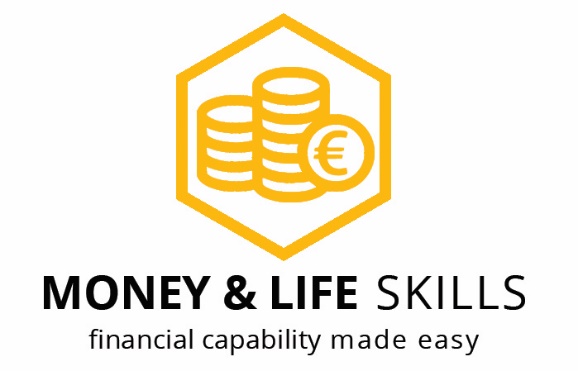 ……………………………………………..…..….(nombre del/de la formador/a)……………………………………………..…..….(firma y sello del/de la formador/a)